             B.C.M. Sen.Sec.School,Basant City,Pakhowal Road,Ludhiana                                                                 Std-1                                                        Assignment                                   Name-______________       Std-__________         Date-______________Q1 Rewrite correctly(Punctuation)i will go to shimla in marchAns ______________________________it was raining on Thursday       Ans_______________________________when will raman comeAns_______________________________how old are youAns_______________________________what is your nameAns_______________________________delhi is the capital of indiaAns_______________________________the boys  are playing in the parkAns________________________________I am a good dancerAns________________________________she is a nurseAns________________________________two and two make fourAns_________________________________he mends shoesAns_________________________________he lives in a villageAns_________________________________my name is seemaAns_________________________________a prince came to my houseAns_________________________________do you playAns_________________________________Q2 Circle the ‘wh’ sound words1. Why      How            Whistle2.What      Whether      Can3.Whip       Where        Her4.Bundle     Whisk        White5.Who          Play          Whale6.When        Car            Which2 Fill in the blanks with has, have:-1. My mother__________ the car keys.2. Rajat __________ ten balloons yesterday.3. Today he__________ only one.4 She __________ a pet cat named Toto.5. We _________ many charts in our classroom.6. Leela ________ a new red dress.7. All the boys ________ their own cricket bats.8. Rahul and Raman ______ many story books.9. She ________ a cold.10. Yesterday ,Roma was absent as she_________ fever.                    B.C.M. Sen.Sec.School,Basant City,Pakhowal Road,Ludhiana                                                                 Std-1                                                        Assignment                                   Name-______________       Std-__________         Date-______________Q1 Arrange the given number in:-Ascending orderA)35,    23,    50,     44Ans____,   _____,  _____ ,  _____B)42,   16,    32,     49Ans_____,  _____,    _____,    _____C)21,   47,    31,    15Ans____,   _____,   _____,    _____D)11,  45,    19,   39Ans____,    _____,    _____,   _____Descnding orderA)22,   18,   43,   27Ans____,   ____,     _____,   _____B)43,   13,   23,   33Ans____,   ____,   ____,    ______C)50,   26,   40,    12Ans____,  _____ ,   _____,    _____D)19,  42,   27,  39Ans_____,  _____,  ______, _____Q2 Addition sums1.T O                   2.T  O                3.T  O            4.T  O  4  5                        5 6                     8  2                7  5+2  8                     +3  9                 + 0  9              +1  7____                       ____                ____               ___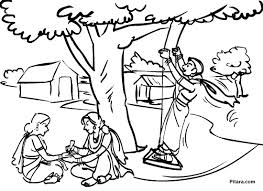 HAPPY  TEEJ